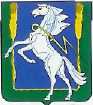 СОВЕТ ДЕПУТАТОВ МИРНЕНСКОГО СЕЛЬСКОГО ПОСЕЛЕНИЯСОСНОВСКОГО МУНИЦИПАЛЬНОГО РАЙОНА ЧЕЛЯБИНСКОЙ ОБЛАСТИчетвертого созываРЕШЕНИЕ от  «25» декабря   2020г.       № 20О внесении изменений и дополнений в Правила присвоения, изменения и аннулирования адресов объектов адресации на территории Мирненского сельского поселения Сосновского муниципального района Челябинской области (утв. решением Советадепутатов Мирненского сельского поселения от «16» ноября 2015г. №28, в редакции изменений, внесенных решением Совета депутатов Мирненского сельского поселения от «23» октября 2018г. №32) В соответствии с пунктом 21 части 1 статьи 14 Федерального закона от 06.10.2003г. №131-ФЗ «Об общих принципах организации местного самоуправления в Российской Федерации», Градостроительным кодексом Российской Федерации, постановлением Правительства Российской Федерации от 19.11.2014г. №1221, подпунктом 10 пункта 1 статьи 5 Устава муниципального образования Мирненское сельское поселение Сосновского муниципального района Челябинской области, в целях приведения действующего в муниципальном образовании единого порядка присвоения, изменения и аннулирования адресов объектам адресации на территории поселения в соответствие с нормативным актом федерального уровня - Правилами присвоения, изменения и аннулирования адресов (утв. постановлением Правительства РФ от 19 ноября 2014 года №1221, в ред. постановления Правительства РФ от 04.09.2020г. №1355),Совет депутатов Мирненского сельского поселенияРЕШАЕТ:1. Внести следующие изменения и дополнения в Правила присвоения, изменения и аннулирования адресов объектов адресации Мирненского сельского поселения, утвержденные решением Совета депутатов Мирненского сельского поселения от «16» ноября 2015г. №28, в редакции изменений, внесенных решением Совета депутатов Мирненского сельского поселения от «23» октября  2018г. №32 (далее «Правила»):1.1. Пункт 1 Правил дополнить словами ", и перечень объектов адресации".1.2. Абзац третий пункта 2 Правил изложить в следующей редакции:"идентификационные элементы объекта адресации" - номера земельных участков, типы и номера иных объектов адресации;".1.3. В подпункте "а" пункта 3 Правил слова "зданию (сооружению) или объекту незавершенного строительства" заменить словами "зданию (строению), сооружению".1.4. Пункт 5 Правил изложить в следующей редакции:"5. Объектом адресации являются:а) здание (строение, за исключением некапитального строения), в том числе строительство которого не завершено;б) сооружение (за исключением некапитального сооружения и линейного объекта), в том числе строительство которого не завершено;в) земельный участок (за исключением земельного участка, не относящегося к землям населенных пунктов и не предназначенного для размещения на них объектов капитального строительства);г) помещение, являющееся частью объекта капитального строительства;д) машино-место (за исключением машино-места, являющегося частью некапитального здания или сооружения).".1.5.  Пункт 7 Правил изложить в следующей редакции:"7. Присвоение объектам адресации адресов и аннулирование таких адресов осуществляются уполномоченными органами по собственной инициативе или на основании заявлений физических или юридических лиц, указанных в пунктах 27 и 29 настоящих Правил. Аннулирование адресов объектов адресации осуществляется уполномоченными органами на основании информации уполномоченного Правительством Российской Федерации федерального органа исполнительной власти, осуществляющего государственный кадастровый учет недвижимого имущества, государственную регистрацию прав на недвижимое имущество, ведение Единого государственного реестра недвижимости и предоставление сведений, содержащихся в нем, о снятии с государственного кадастрового учета объекта недвижимости или исключении из Единого государственного реестра недвижимости сведений об объекте недвижимости, указанных в части 7 статьи 72 Федерального закона "О государственной регистрации недвижимости", представляемой в установленном Правительством Российской Федерации порядке межведомственного информационного взаимодействия при ведении государственного адресного реестра.".1.6. В пункте 8 Правил:а) в абзаце третьем подпункта "а" слова "О государственном кадастре недвижимости" заменить словами "О кадастровой деятельности";б) подпункт "б" изложить в следующей редакции:"б) в отношении зданий (строений), сооружений, в том числе строительство которых не завершено, в случаях:выдачи (получения) разрешения на строительство или направления уведомления о соответствии указанных в уведомлении о планируемом строительстве параметров объекта индивидуального жилищного строительства или садового дома установленным параметрам и допустимости размещения объекта индивидуального жилищного строительства или садового дома на земельном участке;выполнения в отношении объекта недвижимости в соответствии с требованиями, установленными Федеральным законом "О кадастровой деятельности", работ, в результате которых обеспечивается подготовка документов, содержащих необходимые для осуществления государственного кадастрового учета сведения о таком объекте недвижимости, при его постановке на государственный кадастровый учет (в случае если в соответствии с Градостроительным кодексом Российской Федерации для строительства или реконструкции объекта недвижимости получение разрешения на строительство не требуется);";в) абзац третий подпункта "в" изложить в следующей редакции:"подготовки и оформления в отношении помещения, являющегося объектом недвижимости, в том числе образуемого в результате преобразования другого помещения (помещений) и (или) машино-места (машино-мест), документов, содержащих необходимые для осуществления государственного кадастрового учета сведения о таком помещении;";г) дополнить подпунктами "г" и "д" следующего содержания:"г) в отношении машино-мест в случае подготовки и оформления в отношении машино-места, являющегося объектом недвижимости, в том числе образуемого в результате преобразования другого помещения (помещений) и (или) машино-места (машино-мест), документов, содержащих необходимые для осуществления государственного кадастрового учета сведения о таком машино-месте;д) в отношении объектов адресации, государственный кадастровый учет которых осуществлен в соответствии с Федеральным законом "О государственной регистрации недвижимости", в случае отсутствия адреса у указанных объектов адресации или в случае необходимости приведения указанного адреса объекта адресации в соответствие с документацией по планировке территории или проектной документацией на здание (строение), сооружение, помещение, машино-место.".1.7. Пункт 9 Правил изложить в следующей редакции:"9. При присвоении адресов зданиям (строениям), сооружениям, в том числе строительство которых не завершено, такие адреса должны соответствовать адресам земельных участков, в границах которых расположены соответствующие здания (строения), сооружения.".1.8. Дополнить Правила пунктом 91 следующего содержания:"91. При присвоении адресов помещениям, машино-местам такие адреса должны соответствовать адресам зданий (строений), сооружений, в которых они расположены.".1.9. Пункт 10 Правил после слова "зданию" дополнить словом "(строению)", после слова "помещению" дополнить словом ", машино-месту".1.10. Пункт 11 Правил изложить в следующей редакции:"11. В случае присвоения уполномоченным органом адреса многоквартирному дому при условии полученного разрешения на его строительство осуществляется одновременное присвоение адресов всем расположенным в нем помещениям и машино-местам.".1.11. Дополнить Правила пунктом 11.1 следующего содержания:"11.1. Присвоенный уполномоченным органом адрес объекта адресации, являющегося образуемым объектом недвижимости, используется участниками гражданского оборота со дня осуществления государственного кадастрового учета образуемого объекта недвижимости в соответствии с Федеральным законом "О государственной регистрации недвижимости".".1.12. Пункты 14 и 15 Правил изложить в следующей редакции:"14. Аннулирование адреса объекта адресации осуществляется в случаях:а) прекращения существования объекта адресации и (или) снятия с государственного кадастрового учета объекта недвижимости, являющегося объектом адресации;б) исключения из Единого государственного реестра недвижимости указанных в части 7 статьи 72 Федерального закона "О государственной регистрации недвижимости" сведений об объекте недвижимости, являющемся объектом адресации;в) присвоения объекту адресации нового адреса.15. Аннулирование адреса объекта адресации в случае прекращения существования объекта адресации осуществляется после снятия объекта недвижимости, являющегося этим объектом адресации, с государственного кадастрового учета.".1.13. Пункт 18 Правил изложить в следующей редакции:"18. В случае аннулирования адреса здания (строения) или сооружения в связи с прекращением его существования как объекта недвижимости одновременно аннулируются адреса всех помещений и машино-мест в таком здании (строении) или сооружении.".1.14. Пункт 21 Правил дополнить подпунктом "е" следующего содержания:"е) с выполнением комплексных кадастровых работ в отношении объектов недвижимости, являющихся объектом адресации, которым не присвоен адрес, в том числе земельных участков, сведения о местоположении границ которых уточняются, образуемых земельных участков, а также объекты недвижимости, местоположение которых на земельном участке устанавливается или уточняется.".1.15. В абзаце восьмом пункта 22 Правил слово "также" исключить.1.16. Абзац пятый пункта 23 Правил дополнить словами "и (или) снятия с государственного кадастрового учета объекта недвижимости, являющегося объектом адресации".1.17. Пункт 25 Правил дополнить абзацем следующего содержания:"Принятие решения о присвоении объекту адресации адреса или аннулировании его адреса без внесения соответствующих сведений в государственный адресный реестр не допускается.".1.18. Дополнить Правила пунктом 25.1 следующего содержания:"25.1. Решение о присвоении объекту адресации, являющемуся образуемым объектом недвижимости, адреса, а также решение об аннулировании адреса объекта адресации, являющегося преобразуемым объектом недвижимости, принятые уполномоченным органом на основании заявлений физических и юридических лиц, указанных в пунктах 27 и 29 настоящих Правил, в случаях, указанных в абзаце третьем подпункта "а", абзаце третьем подпункта "б", абзацах втором и третьем подпункта "в" и подпункте "г" пункта 8 настоящих Правил, утрачивают свою силу по истечению одного года со дня присвоения объекту адресации адреса в случае, если не осуществлены государственный кадастровый учет образуемого объекта недвижимости или снятие с государственного кадастрового учета преобразованного объекта недвижимости в соответствии с Федеральным законом "О государственной регистрации недвижимости".".1.19. Пункт 29 Правил дополнить абзацем следующего содержания:"От имени лица, указанного в пункте 27 настоящих Правил, вправе обратиться кадастровый инженер, выполняющий на основании документа, предусмотренного статьей 35 или статьей 42.3 Федерального закона "О кадастровой деятельности", кадастровые работы или комплексные кадастровые работы в отношении соответствующего объекта недвижимости, являющегося объектом адресации.".1.20. В пункте 32 Правил:а) после абзаца второго дополнить абзацем следующего содержания:"При представлении заявления кадастровым инженером к такому заявлению прилагается копия документа, предусмотренного статьей 35 или статьей 42.3 Федерального закона "О кадастровой деятельности", на основании которого осуществляется выполнение кадастровых работ или комплексных кадастровых работ в отношении соответствующего объекта недвижимости, являющегося объектом адресации.";б) абзац третий изложить в следующей редакции:"Заявление в форме электронного документа подписывается электронной подписью заявителя либо представителя заявителя, вид которой определяется в соответствии с частью 2 статьи 211 Федерального закона "Об организации предоставления государственных и муниципальных услуг".".1.21. В пункте 34 Правил:а) абзац первый изложить в следующей редакции:"34. К документам, на основании которых уполномоченными органами принимаются решения, предусмотренные пунктом 20 настоящих Правил, относятся:";б) подпункт "а" дополнить словами "(в случае присвоения адреса зданию (строению) или сооружению, в том числе строительство которых не завершено, в соответствии с Градостроительным кодексом Российской Федерации для строительства которых получение разрешения на строительство не требуется, правоустанавливающие и (или) правоудостоверяющие документы на земельный участок, на котором расположены указанное здание (строение), сооружение)";в) в подпункте "б" слова "кадастровые паспорта объектов недвижимости" заменить словами "выписки из Единого государственного реестра недвижимости об объектах недвижимости";г) в подпункте "в" слова "и (или) разрешение на ввод объекта адресации в эксплуатацию" заменить словами "(за исключением случаев, если в соответствии с Градостроительным кодексом Российской Федерации для строительства или реконструкции здания (строения), сооружения получение разрешения на строительство не требуется) и (или) при наличии разрешения на ввод объекта адресации в эксплуатацию";д) подпункт "д" изложить в следующей редакции:"д) выписка из Единого государственного реестра недвижимости об объекте недвижимости, являющемся объектом адресации (в случае присвоения адреса объекту адресации, поставленному на кадастровый учет);";е) подпункты "з" и "и" изложить в следующей редакции:"з) выписка из Единого государственного реестра недвижимости об объекте недвижимости, который снят с государственного кадастрового учета, являющемся объектом адресации (в случае аннулирования адреса объекта адресации по основаниям, указанным в подпункте "а" пункта 14 настоящих Правил);и) уведомление об отсутствии в Едином государственном реестре недвижимости запрашиваемых сведений по объекту недвижимости, являющемуся объектом адресации (в случае аннулирования адреса объекта адресации по основаниям, указанным в подпункте "а" пункта 14 настоящих Правил).".1.22. Дополнить Правила пунктом 34.1 следующего содержания:"34.1. Документы, указанные в подпунктах "б", "д", "з" и "и" пункта 34 настоящих Правил, представляются федеральным органом исполнительной власти, уполномоченным Правительством Российской Федерации на предоставление сведений, содержащихся в Едином государственном реестре недвижимости, или действующим на основании решения указанного органа подведомственным ему федеральным государственным бюджетным учреждением в порядке межведомственного информационного взаимодействия по запросу уполномоченного органа.".1.23. В пункте 35 Правил:а) в абзаце втором слова "пункте 34" заменить словами "подпунктах "а", "в", "г", "е" и "ж" пункта 34";б) абзац третий изложить в следующей редакции:"Документы, указанные в подпунктах "а", "в", "г", "е" и "ж" пункта 34 настоящих Правил, представляемые в уполномоченный орган в форме электронных документов, удостоверяются электронной подписью заявителя (представителя заявителя), вид которой определяется в соответствии с частью 2 статьи 21.1 Федерального закона "Об организации предоставления государственных и муниципальных услуг".".1.24. Пункт 37 Правил изложить в следующей редакции:"37. Принятие решения о присвоении объекту адресации адреса или аннулировании его адреса, решения об отказе в присвоении объекту адресации адреса или аннулировании его адреса, а также внесение соответствующих сведений об адресе объекта адресации в государственный адресный реестр осуществляются уполномоченным органом в срок не более чем 10 рабочих дней со дня поступления заявления.".1.25. В пункте 44 Правил:а) подпункт "в" после слов "муниципального района" дополнить словами ", муниципального округа";б) подпункт "з" изложить в следующей редакции:"з) наименование объекта адресации "земельный участок" и номер земельного участка или тип и номер здания (строения), сооружения;";в) подпункт "и" признать утратившим силу;г) подпункт "к" изложить в следующей редакции:"к) тип и номер помещения, расположенного в здании или сооружении, или наименование объекта адресации "машино-место" и номер машино-места в здании, сооружении.".1.26. Подпункт "в" пункта 47 Правил после слов "муниципальный район" дополнить словами ", муниципальный округ".1.27. Подпункт "в" пункта 49 Правил изложить в следующей редакции:"в) наименование объекта адресации "земельный участок" и номер земельного участка.".1.28. В пункте 50 Правил:а) в абзаце первом слова ", сооружения или объекта незавершенного строительства" заменить словами "(строения), сооружения";б) подпункт "в" изложить в следующей редакции:"в) тип и номер здания (строения) или сооружения.".1.29. В пункте 51 Правил:а) в абзаце первом слово "(сооружения)" заменить словами "(строения), сооружения";б) подпункт "в" изложить в следующей редакции:"в) тип и номер здания (строения), сооружения;".1.30. Дополнить Правила пунктом 51.1 следующего содержания:"51.1. Структура адреса машино-места в дополнение к обязательным адресообразующим элементам, указанным в пункте 47 настоящих Правил, включает следующие адресообразующие элементы, описанные идентифицирующими их реквизитами:а) наименование элемента планировочной структуры (при наличии);б) наименование элемента улично-дорожной сети (при наличии);в) тип и номер здания (строения), сооружения;г) наименование объекта адресации "машино-место" и номер машино-места в здании, сооружении.".1.31. В пункте 52 Правил слова "зданий (сооружений) и помещений" заменить словами "зданий (сооружений), помещений и машино-мест".1.32. В пункте 53 Правил:а) абзацы первый и второй после слов "муниципального района" дополнить словами ", муниципального округа";б) абзац пятый после слов "муниципальных районов" дополнить словами ", муниципальных округов".1.33. Дополнить пунктом 64 следующего содержания:"64. При написании на информационных табличках и (или) иных опознавательных знаках наименований элементов планировочной структуры и (или) адресов объектов адресации могут не указываться по решению уполномоченного органа:наименования элементов планировочной структуры, установленные в соответствии с пунктом 52 настоящих Правил, за исключением собственных наименований элементов планировочной структуры;обязательные адресообразующие элементы адреса объекта адресации.".2. Обнародовать настоящее решение на информационных стендах, расположенных на территории Мирненского сельского поселения, в порядке, предусмотренном Советом депутатов Мирненского сельского поселения, и разместить на официальном сайте органов местного самоуправления Мирненского сельского поселения в сети «Интернет».3. Настоящее решение вступает в силу с момента его обнародования и применяется к правоотношениям, возникшим с «18» сентября 2020 года.Справка (форма предоставления сведений) об опубликовании (обнародовании) муниципальных нормативных правовых актов Мирненского сельского поселенияПредседатель Совета депутатов Мирненского сельского поселения_______________ А.В. БелобородовМ.п.ГлаваМирненского сельского поселения______________________ А.Н. НовокрещеновМ.п.№ п/пДата принятия МНПАРегистра-ционный номер МНПАНаименование МНПАОрган, принявший МНПАДата опубликования (обнародования)Источник опубликования (место обнародования)Лицо, ответственное за опубликование (обнародование)МНПА1«__» ___ 20__г.№__«О внесении изменений и дополнений в Правила присвоения, изменения и аннулирования адресов объектов адресации на территории Мирненского сельского поселения Сосновского муниципального района Челябинской области (утв. решением Советадепутатов Мирненского сельского поселения от «16» ноября 2015г. №28, в редакции изменений, внесенных решением Совета депутатов Мирненского сельского поселения от «23» октября  2018г. №32)»Совет депутатов Мирнен-ского сельского поселения«07» декабря 2020г.В п. Мирный:- информационный стенд на ул. Ленина, д. 12 (у здания администрации);в д. Медиак:- информационный стенд на остановке по ул. Новая;в п. Кисегачинский:- информационный стенд по ул. Больничная;в д. Касарги:- информационный стенд на ул. Северная, д. 31 (у здания маг. "Сова");в д. Ужевка:- информационный стенд у остановки по  ул. Трактовая, у дома 2"в";в д. Бухарино:- информационный стенд на ул. Российская, д. 37 (у здания кафе)Специалист Администрации Мирненского сельского поселения И.В. Камалова